关于下达2020年农业保险保费补贴资金(第二批)的通知区财政局：根据《省财政厅关于下达2020年农业保险保费补贴资金(第二批)的通知》（鄂财金发【2020】27号）文件精神，为提高财政资金使用效益，支持农业保险发展，根据你区2020年资金使用和需求情况，现安排你区2020年农业保险保费补贴资金（第二批），请将此项资金列入2020年政府收支分类科目“1100252农林水共同财政事权转移支付收入”和“2130803农业保险保费补贴”（项目代码Z145110010023）。通过2020年省与市县财政年终结算办理，此项资金纳入扶贫资金动态监控系统管理。年度终了后，根据你区农业保险工作开展情况，据实办理年度结算。 请你区按照预算绩效管理、扶贫资金动态监控管理和农业保险保费补贴相关规定，做好资金拨付、绩效评价、扶贫资金动态监控等工作。切实加强资金监督管理，确保资金专项使用，确保年度绩效目标如期实现。附件：1.2020年农业保险保费补贴资金（第二批）分配表      2.2020年湖北省农业保险保费补贴绩效目标表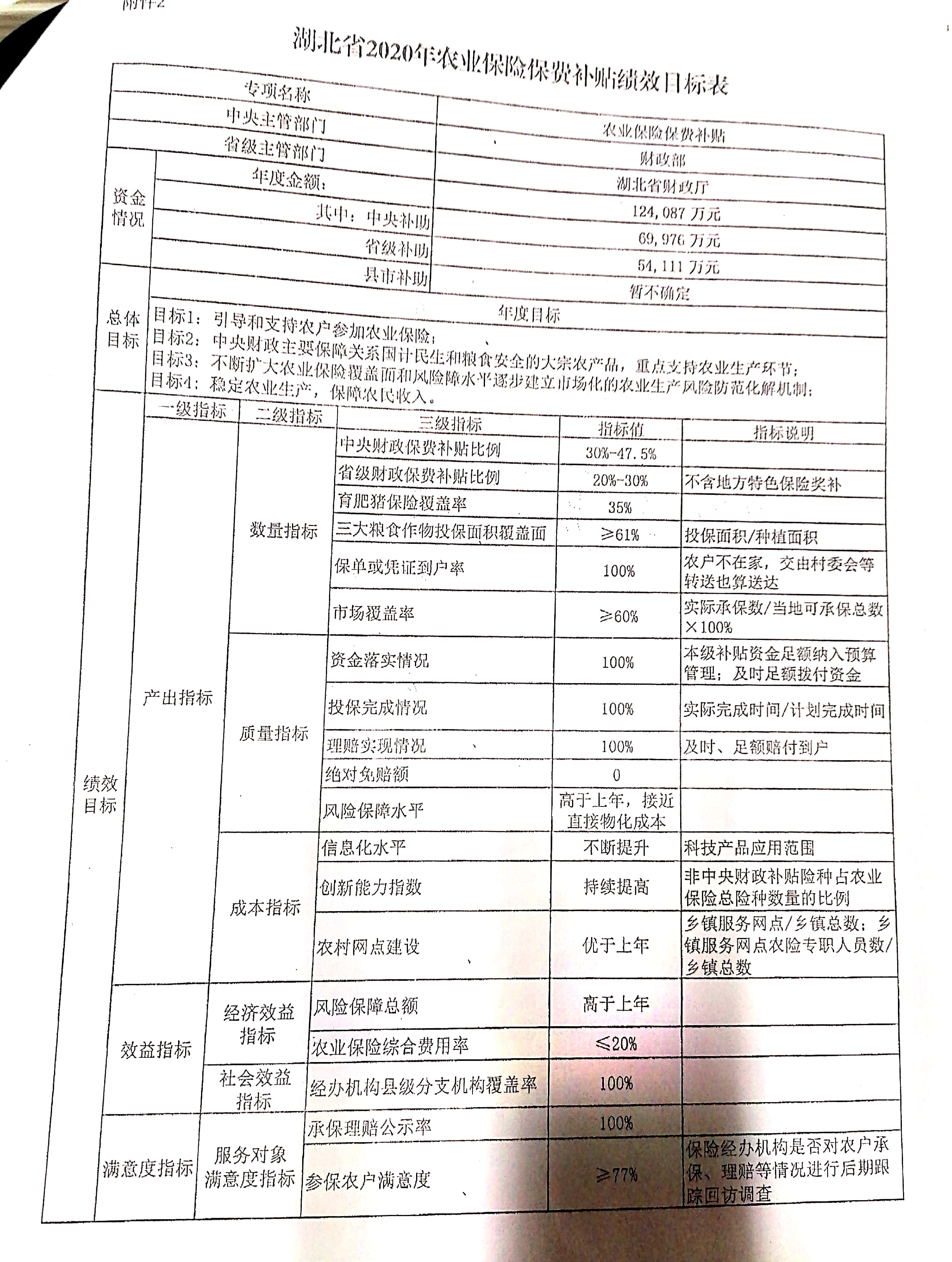 附件1:2020年农业保险保费补贴资金（第二批）分配表2020年农业保险保费补贴资金（第二批）分配表2020年农业保险保费补贴资金（第二批）分配表单位：万元单位：万元单位：万元单位中央省级黄石港区71      黄石经济开发区•铁山区 7市直合计141